МУНИЦИПАЛЬНОЕ БЮДЖЕТНОЕ ОБЩЕОБРАЗОВАТЕЛЬНОЕ УЧРЕЖДЕНИЕ ГОРОДА РОСТОВА-НА-ДОНУ «ЛИЦЕЙ № 57»ПРИКАЗ30.04.2020 г.	              № 146О внесении изменений в приказ лицея от 03.04.2020 № 135 «О введении в лицее временной реализации образовательных программ начального общего, основного общего, среднего общего образования и дополнительных общеобразовательных программ с применением электронного обучения и дистанционных  образовательных технологий в рамках режима повышенной готовности»            Во исполнение Указа Президента Российской Федерации от 28.04.2020 № 294 «О продлении действия мер по обеспечению санитарно-эпидемиологического благополучия населения на территории Российской Федерации, в связи распространением новой коронавирусной инфекции (2019-nCoV)», в соответствии с постановлением Правительства Ростовской области от 05.04.2020 № 272 «О мерах по обеспечению санитарно-эпидемиологического благополучия населения на территории Ростовской области в связи с распространением новой коронавирусной инфекции (COVID-19)», приказом министерства общего и профессионального образования Ростовской области от 30.04.2020 № 327 «О внесении изменений в приказ минобразования Ростовской области от 03.04.2020 №252», приказом Управления образования города Ростова-на-Дону от 30.04.2020 № УОПР-227 «О внесении изменений в приказ Управления образования города Ростова-на-Дону от 03.04.2020 № 176 «О введении в общеобразовательных учреждениях города Ростова-на-Дону временной реализации образовательных программ начального общего, основного общего, среднего общего образования	и дополнительных общеобразовательных программ с применением электронного обучения и дистанционных образовательных технологий в рамках режима повышенной готовности» в целях обеспечения санитарно-эпидемиологического благополучия обучающихся, предупреждения распространения новой коронавирусной инфекции (2019-nCoV), а также координации и поддержки деятельности районных отделов образования и общеобразовательных учреждений,ПРИКАЗЫВАЮ:1. Внести изменения в приказ лицея от 03.04.2020 № 135 «О введении в лицее временной реализации образовательных программ начального общего, основного общего, среднего общего образования и дополнительных общеобразовательных программ с применением электронного обучения и дистанционных образовательных технологий в рамках режима повышенной готовности» в следующей редакции:«1.1. Обеспечить:в лицее с 06.04.2020 реализацию образовательных программ начального общего, основного общего, среднего общего образования и дополнительных общеобразовательных программ с применением электронного обучения и дистанционных образовательных технологий, включая период с 06.05.2020 по 08.05.2020;в    случае    невозможности    по    объективным    техническим    причинам организации   с   06.04.2020   реализации   образовательных   программ   начального общего,   основного   общего,   среднего   общего   образования   с   использованием электронного    обучения    и    дистанционных    образовательных    технологий    – организацию самоподготовки  обучающихся  в условиях  домашней  самоизоляции детей,    консультирования,  текущего  контроля,  включая  период  с  06.05.2020  до 08.05.2020;1.2. Определить:численность работников, обеспечивающих с 06.04.2020 функционирование общеобразовательных организаций, включая период с 06.05.2020 до 08.05.2020;максимально возможное количество работников, переводимых с 06.04.2020 на дистанционный режим работы в условиях домашней самоизоляции, включая период с 06.05.2020 до 08.05.2020».2. Контроль исполнения приказа оставляю за собой.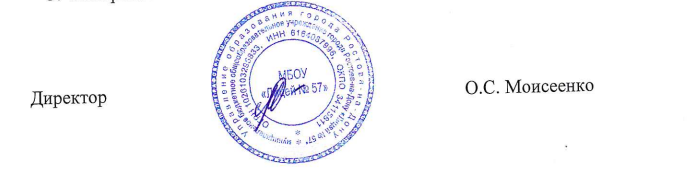 С приказом ознакомлены педагогические работники лицея на планерном совещании при директоре в режиме видеоконференции 30.04.2020.